Publicado en Miami el 08/08/2022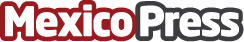 Andre El Mann Arazi: Dubai, el destino de inversion inmobiliaria de la primera mitad del 2022El primer semestre de 2022 fue testigo de una serie de exitosos y notables lanzamientos de proyectos en el mercado de Dubai. Estos lanzamientos han sido el resultado de un renovado optimismo en el mercado inmobiliario, que se vio reforzado inicialmente por un fuerte mercado secundarioDatos de contacto:Nicola Senna5562291065Nota de prensa publicada en: https://www.mexicopress.com.mx/andre-el-mann-arazi-dubai-el-destino-de Categorías: Internacional Nacional Inmobiliaria Finanzas http://www.mexicopress.com.mx